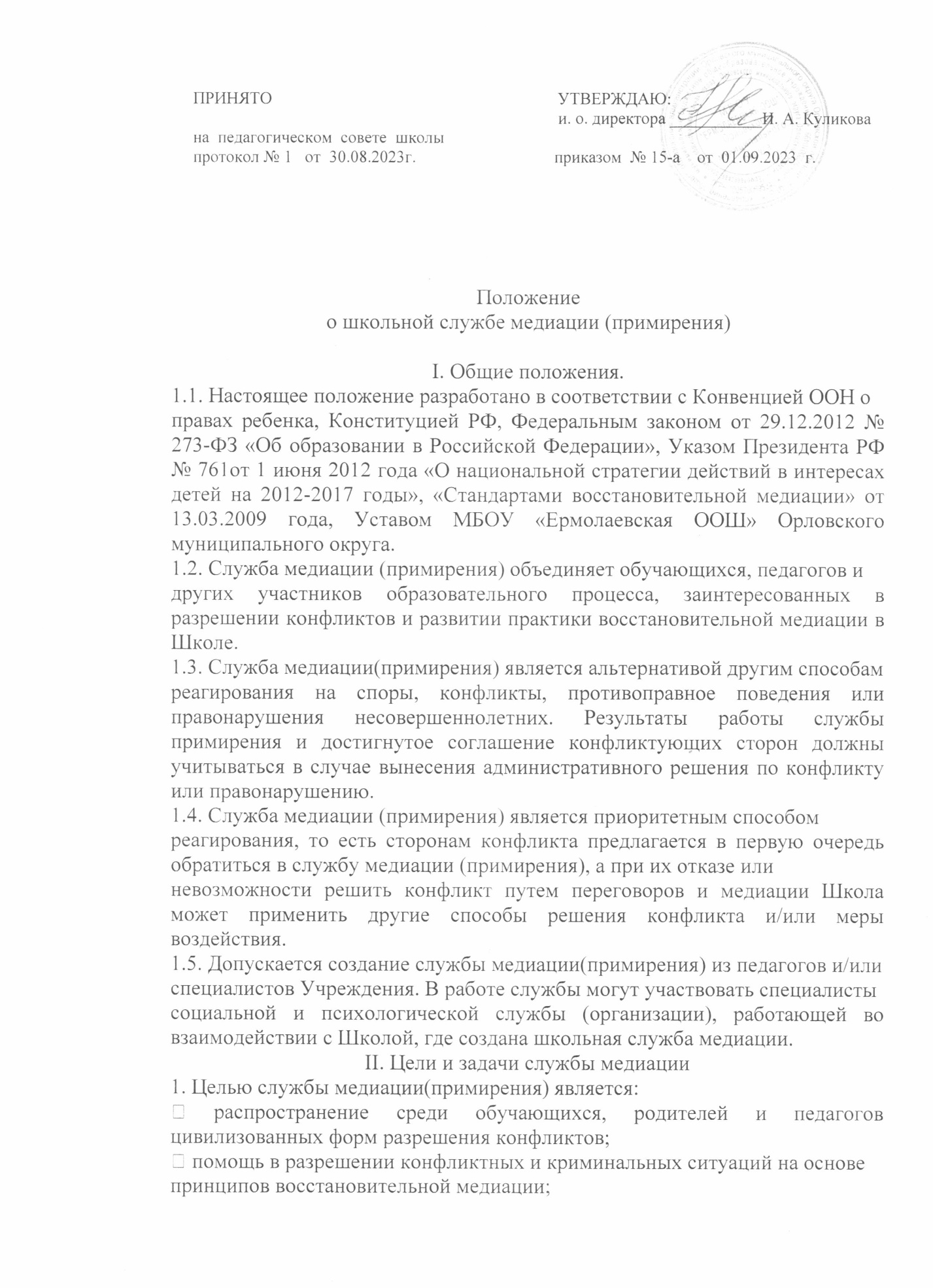  снижение количества административного реагирования на правонарушения.1. Задачами службы медиации являются: проведение примирительных программ (восстановительных медиаций,кругов сообщества, школьных и семейных конференций и т.д.) для участников конфликтов и криминальных ситуаций; обучение школьников цивилизованным методам урегулирования конфликтов и ответственности; информирование учеников и педагогов о принципах и ценностях восстановительной медиации;III. Принципы деятельности службы медиации3.1. Деятельность службы медиации основана на следующих принципах:Принцип добровольности, предполагающий как добровольное участие школьников в организации работы службы, так и обязательное согласие сторон, вовлеченных в конфликт, на участие в примирительной программе. Принцип конфиденциальности, предполагающий обязательство службымедиации не разглашать полученные в ходе программ сведения. Исключениесоставляет информация о готовящемся преступлении, а также примирительный договор (по согласованию с участниками встречи и подписанный ими). Принцип нейтральности, запрещающий службе медиации приниматьсторону одного из участников конфликта. Нейтральность предполагает, чтослужба медиации не выясняет вопрос о виновности или невиновности той или иной стороны, а является независимым посредником, помогающим сторонам самостоятельно найти решение.IV. Порядок формирования службы медиации4.1. В состав службы медиации(примирения) могут входить школьники 7-9классов, прошедшие обучение проведению примирительных программ (вмодели восстановительной медиации). Обучающиеся младших классов могутучаствовать в работе службы в качестве ко-медиаторов (вторых медиаторов).4.2. Руководителем (куратором) службы может быть заместитель директора по воспитательной работе, педагог-психолог или иной педагогический работник школы, на которого возлагаются обязанности по руководству службой медиации приказом директора Учреждения.4.3. Руководителем (куратором) службы медиации может быть человек,прошедший обучение проведению примирительных программ (в моделивосстановительной медиации).4.4. Родители дают согласие на работу своего ребенка в качестве ведущихпримирительных встреч.V. Порядок работы службы медиации5.1. Служба медиации может получать информацию о случаях конфликтногоили криминального характера от педагогов, обучающихся, администрацииШколы, членов службы примирения, родителей.5.2. Служба медиации принимает решение о возможности или невозможности примирительной программы в каждом конкретном случае самостоятельно. При необходимости о принятом решении информируются должностные лица Школы.5.3. Примирительная программа начинается в случае согласия конфликтующих сторон на участие в данной программе. Если действия одной или обеих сторон могут быть квалифицированы как правонарушение или преступление, для проведения программы также необходимо согласие родителей или их участие во встрече.5.4. В случае если примирительная программа планируется, когда дело находится на этапе дознания, следствия или в суде, то о ее проведении ставится в известность администрация Школы и родители, и при необходимостипроизводится согласование с соответствующими органами внутренних дел.5.5. Переговоры с родителями и должностными лицами проводит руководитель (куратор) службы медиации (примирения) Медиатор вправе отказаться от проведения медиации или любой другой восстановительной программы на основании своих профессиональных стандартов, либо в случае недостаточной квалификации, или невозможности обеспечить безопасность процесса.5.7. В сложных ситуациях (как правило, если в ситуации есть материальныйущерб, среди участников есть взрослые или родители, а также в случае криминальной ситуации) куратор службы медиации принимает участие впроводимой программе.5.8. В случае если конфликтующие стороны не достигли возраста 10 лет,примирительная программа проводится с согласия классного руководителя.5.9. Служба медиации (примирения) самостоятельно определяет сроки и этапы проведения программы в каждом отдельном случае.5.10. Если в ходе примирительной программы конфликтующие стороны пришли к соглашению, достигнутые результаты могут фиксироваться в письменном примирительном договоре или устном соглашении.5.11. При необходимости служба медиации (примирения) передает копиюпримирительного договора администрации Школы.5.12. Служба медиации (примирения) помогает определить способ выполнения обязательств, взятых на себя сторонами в примирительном договоре, но не несет ответственность за их выполнение. При возникновении проблем в выполнении обязательств, служба медиации (примирения) может проводить дополнительные встречи сторон и помочь сторонам осознать причины трудностей и пути их преодоления, что должно быть оговорено в письменном или устном соглашении.5.13. При необходимости служба медиации (примирения) информирует участников примирительной программы о возможностях других специалистов (социального педагога, психолога, учреждений социальной сферы).5.14. Служба медиации (примирения) рекомендует участникам конфликта навремя проведения процедуры медиации воздержаться от обращений в вышестоящие инстанции, средства массовой информации или судебные органы.5.15. Деятельность службы медиации фиксируется в журналах и отчетах,которые являются внутренними документами службы.5.16. Куратор службы обеспечивает мониторинг проведенных программ,проведение супервизий с медиаторами на соответствие их деятельностипринципам восстановительной медиации.5.17. Медиация (и другие восстановительные практики) не являетсяпсихологической процедурой, и потому не требует обязательного согласия состороны родителей. Однако куратор старается по возможности информировать и привлекать родителей в медиацию (а по указанным в пунктах 5.3 и 5.4 категориям дел участие родителей или согласие на проведение медиации в их отсутствие является обязательным).VI. Организация деятельности службы медиации6.1. Службе медиации (примирения) по согласованию с администрацией Школы предоставляется помещение для сборов и проведения примирительных программ, а также возможность использовать иные ресурсы Школы - такие, как оборудование, оргтехника, канцелярские принадлежности, средства информации и другие.6.2. Администрация Школы оказывает службе медиации (примирения) содействие в распространении информации о деятельности службы средипедагогов и обучающихся.6.3. Служба медиации (примирения) имеет право пользоваться услугамипсихолога, социального педагога и других специалистов Школы.6.4. Администрация Школы содействует службе медиации (примирения) ворганизации взаимодействия с педагогами Школы, а также социальными службами и другими организациями. Администрация стимулирует педагоговобращаться в службу медиации или самим использовать восстановительныепрактики.6.5. Если стороны согласились на примирительную встречу, то административные действия в отношении данных участников конфликтаприостанавливаются. Решение о необходимости возобновления административных действий принимается после получения информации орезультатах работы службы медиации (примирения) и достигнутых договоренностях сторон.6.6. Не реже, чем один раз в четверть проводятся совещания между администрацией и службой медиации по улучшению работы службы и еевзаимодействия с педагогами с целью предоставления возможности участия в примирительных встречах большему числу желающих.6.7. В случае если примирительная программа проводилась по факту, по которому возбуждено уголовное дело, администрация Школы может ходатайствовать о приобщении к материалам дела примирительного договора, а также иных документов в качестве материалов, характеризующих личность обвиняемого, подтверждающих добровольное возмещение имущественного ущерба и иные действия, направленные на заглаживание вреда, причиненного потерпевшему.6.8. Служба медиации (примирения) может вносить на рассмотрениеадминистрации предложения по снижению конфликтности в школе.VII. Заключительные положения7.1. Настоящее положение вступает в силу с момента утверждения.7.2. Изменения в настоящее положение вносятся директором Учреждения попредложению службы медиации или органов школьного самоуправления.